When a Loved One Has a Mental Health Condition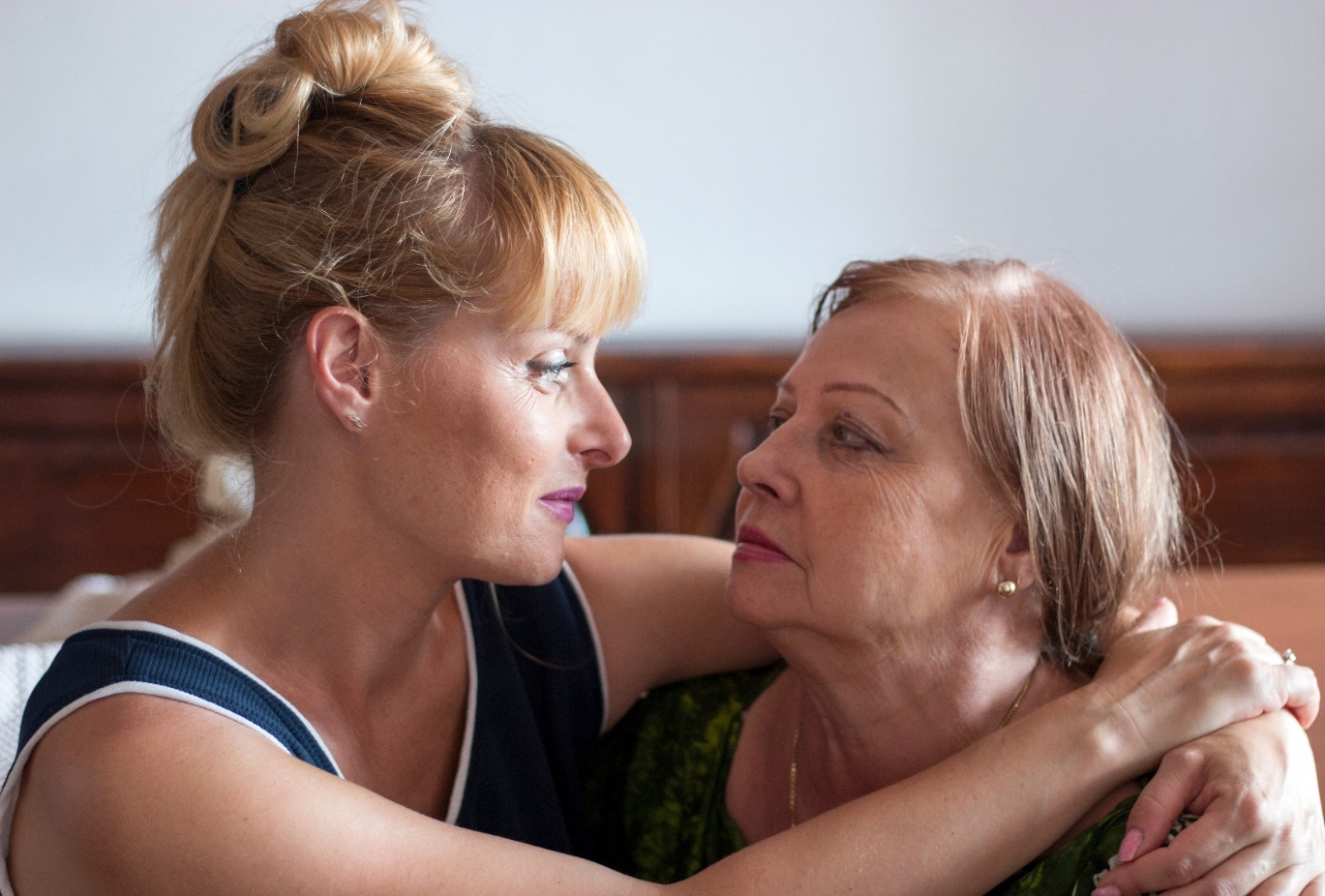 Caring for somebody with a mental illness can be a challenge. But you don’t have to go it alone. Your Employee Assistance Program (EAP) offers:Assessments and referrals to resourcesSupport as you help your loved oneStrategies for taking care of yourselfYour EAP is confidential, customized for your needs, and available at no cost to you.